TOESTEMMING HERBEOORDELING TLV S(B)O 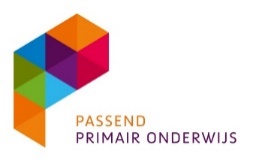 Leerling Achternaam / Voornaam:	      /       Geboortedatum:	  -  -    Aanvraag SWV:                         PO	 3104 Westelijke Mijnstreek	 3105 Maastricht/Heuvelland 		 3106 ParkstadSCHOOLNAAM:	     SCHOOLSOORT:	 SBO	 SO  LOOPTIJD TOT:	31-07-         (maximaal t/m 31-07 van het schooljaar waarin 12e verjaardag valt (=SLB), tenzij)
IN TE VULLEN DOOR OUDERS HIERMEE VERKLAREN OUDERS/LEERLING DAT:    - aankruisen – 	ZIJ OP DE HOOGTE ZIJN VAN DE INHOUD VAN DEZE AANVRAAG HERBEOORDELING 	ZIJ AKKOORD GAAN MET HET UITWISSELEN VAN INFORMATIE MET HET SAMENWERKINGSVERBAND 	ZIJ AKKOORD ZIJN MET HET AANVRAGEN VAN DEZE TOELAATBAARHEIDSVERKLARING 	ZIJ AKKOORD ZIJN MET HET TOESTUREN VAN HET BESLUIT AAN DE AANVRAGENDE S(B)O-SCHOOL VERKLARING EN TOESTEMMING VERLEEND DOOR:* Indien niet beide ouders/wettelijk vertegenwoordigers tekenen (aankruisen hetgeen van toepassing is)Ouder 1 / wettelijk vertegenwoordiger 1 verklaart		Ouder 1 / wettelijk vertegenwoordiger 1 verklaart 
mede te tekenen namens ouder 2 / wettelijk		alléén het ouderlijk gezag te hebben over de 
vertegenwoordiger 2 die tevens het ouderlijk		leerling die hierbij wordt aangemeld. 
gezag over de leerling heeft.						Handtekening:		Handtekening……………………………………………………..	 ………………………………………………………Bijzonderheden:      Rechten inzake privacy zijn neergelegd in de Privacyverklaring (op de site) van het SamenwerkingsverbandOuder 1 / Naam Wettelijk Datum  -  -     vertegenwoordiger 1Handtekening Ouder 2 / Naam Wettelijk Datum  -  -     vertegenwoordiger 2 *Handtekening Leerling Naam (vanaf 12 jaar)Datum  -  -     Handtekening 